Institutional Learning Outcomes, Program Learning Outcomes/Goals, and SLO’s [a,b,c]Institutional Learning Outcomes. Fresno State ILO’s are posted on the following webpage: http://fresnostate.edu/academics/oie/assessment/fresno-state-assessment.html 1. Acquiring Specialized Knowledge2. Improving Intellectual Skills3. Applying KnowledgeProgram Learning Outcomes and SLO’s PLO: Demonstrate understanding and application of knowledge within their selected discipline/option SLO: Students will understand the physical basis for speech, language, or hearing problemsSLO: Students will understand fundamental disorders and differences of speech, language, and hearingSLO: Students will apply their knowledge related to the physical basis for speech, language, or hearing problemsPLO: Demonstrate proficiency in written communicationSLO: Students will be proficient in written communication and will write professional reports within their selected discipline PLO: Establish appropriate and measurable goals for potential clients or studentsSLO: Students will assimilate and apply knowledge regarding normal and abnormal development, curriculum requirements, and treatment proceduresSLO: Students will apply their knowledge to establish appropriate and measurable goals and objectives for assigned clients and/or studentsPLO: Assess an individual’s speech, language, auditory, and communication skillsSLO: Students will understand and apply psychometric principles in the assessment of individuals, as appropriate SLO: Students will use appropriate standardized and informal/authentic procedures to evaluate the speech, language, hearing, cognitive-linguistic, and social behaviors of students and clients, as appropriateSLO: Students will accurately analyze and interpret the results of an assessment to develop appropriate conclusionsPLO: Communicate effectively with potential clients, students, or consumersSLO: Students will effectively conduct a client or caregiver interview and share assessment results with caregivers, students, or clientsSLO: Students will communicate effectively with students or clients during the administration of assessment procedures or lessonsPLO: Demonstrate professional behavior within their selected disciplineSLO: Students will demonstrate professional behavior during their interactions with clients, students, and/or caregivers
Curriculum Map [d]: Courses in which SLO’s are addressed and evaluated
SLO’s Mapped to Assessment Measures and Methods [e]Assessment Measures: Description of Assignment and Method (rubric, criteria, etc.) used to evaluate the assignment [f]Direct Measures (Department/Program must use a minimum of three different direct measures)1. Case History Review: As a part of their final practicum for CSDS 107/110, students are expected to successfully plan, implement, and interpret a speech-language assessment for an assigned client.  Within this assignment, students are evaluated on their ability to review and utilize a completed case history form to help plan their assessment.  Should at least 80% of students demonstrate satisfactory performance across relevant items on the practicum grading rubric (See Appendix A: CSDS 107/110 Final Practicum Grading Rubric), the SLOs mapped to this direct measure shall be considered met. 2. Client or Caregiver Interviews: As a part of their final practicum for CSDS 107/110, students are expected to successfully plan, implement, and interpret a speech-language assessment for an assigned client.  Within this assignment, students are expected to conduct a client/caregiver interview in order to clarify information within the case history form and identify potential areas of concern to be explored within the assessment.  Should at least 80% of students demonstrate satisfactory performance across relevant items on the practicum grading rubric (See Appendix A: CSDS 107/110 Final Practicum Grading Rubric), the SLOs mapped to this direct measure shall be considered met.3. Conduct of Hearing Screenings: As a part of their final practicum for CSDS 107/110, students are expected to successfully plan, implement, and interpret a speech-language assessment for an assigned client.  Within this assignment, students must plan, administer, and interpret a hearing screening for their assigned client.  Should at least 80% of students demonstrate satisfactory performance across relevant items on the practicum grading rubric (See Appendix A: CSDS 107/110 Final Practicum Grading Rubric), the SLOs mapped to this direct measure shall be considered met.4. Professional Reports: As a part of their final practicum for CSDS 107/110, students are expected to successfully plan, implement, and interpret a speech-language assessment for an assigned client.  Within this assignment, students must develop a professional assessment report reviewing and analyzing their findings.  Should at least 80% of students demonstrate satisfactory performance across relevant items on the practicum grading rubric (See Appendix A: CSDS 107/110 Final Practicum Grading Rubric), the SLOs mapped to this direct measure shall be considered met.5. Student Interpretation of Observations and Test Results: As a part of their final practicum for CSDS 107/110, students are expected to successfully plan, implement, and interpret a speech-language assessment for an assigned client.  Within this assignment, students must interpret and present assessment results to their assigned client/caregivers.  Should at least 80% of students demonstrate satisfactory performance across relevant items on the practicum grading rubric (See Appendix A: CSDS 107/110 Final Practicum Grading Rubric), the SLOs mapped to this direct measure shall be considered met.Indirect Measures (Department/Program must use a minimum of one indirect measure)1. Exit Questionnaire: Undergraduate students in their final semester will be asked to complete an exit questionnaire (See Appendix B: Exit Survey for Undergraduate Students).  Should at least 80% of students indicate that they “agree” or “strongly agree” with relevant items on the exit survey, the individual SLOs mapped to this indirect measure shall be considered met.Assessment Schedule/Timeline [g]List of AppendicesAppendix A: CSDS 107/110 Final Practicum Grading RubricAppendix B: Exit SurveyAppendix A: CSDS 107/110 Final Practicum Grading Rubric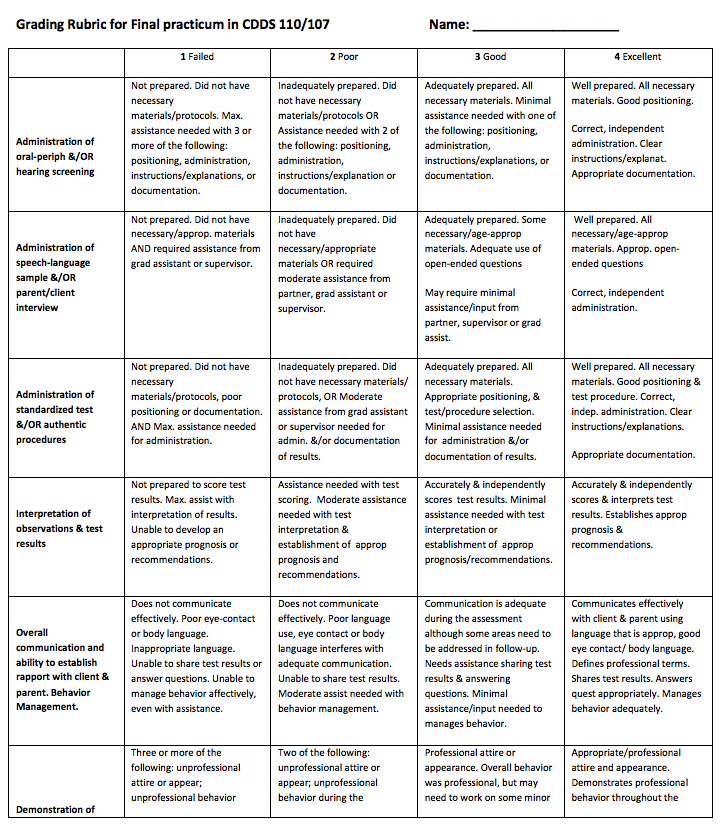 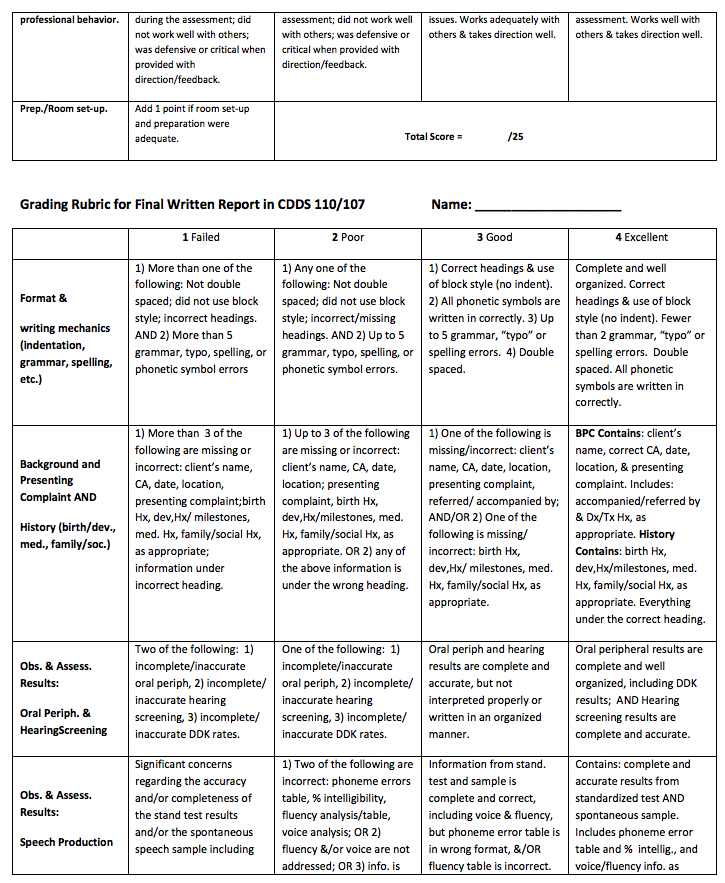 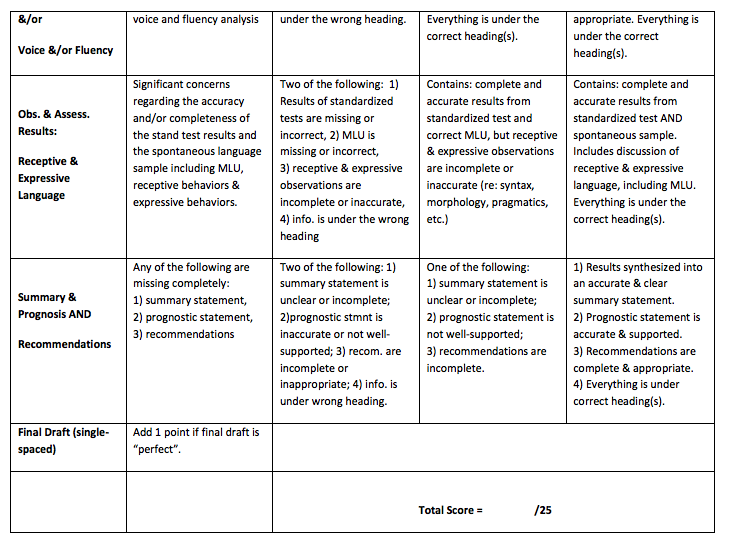 Appendix B: Exit Survey for Undergraduate StudentsOur Undergraduate Exit Questionnaire is distributed as an on-line survey using “Qualtrics”. The students respond to each statement using a five point scale: “no opinion”, “strongly agree”, “agree”, disagree”, and “strongly disagree”. It includes the following statements: 1. The program provided me with the skills needed to write a professional report within my discipline. 2. The program provided me with the skills needed to assess an individual’s speech, language, auditory, and communication skills. 3. The program provided me with the skills needed to communicate effectively with potential clients, students, or consumers. 4. The program provided me with the skills needed to demonstrate professional behavior within my discipline. 5. The program provided me with the skills needed to establish appropriate measurable goals for potential clients or students. 6. The program provided me with an understanding of the physical basis for a speech or hearing problem. 7. I completed the requirements needed to apply to a graduate program in my selected field Note: In addition, the survey contains a narrative area for students to comment on “any areas in the curriculum which affected their level of satisfaction with the program”.California State University, FresnoCHHSDepartment: Communicative Sciences and Deaf Studies, BACommunicative Sciences: Audiology and Speech Pathology OptionsDepartment/Program Assessment Coordinator [i]: Brooke Findley, Ed.D., CCC-SLP, BCBAStudent Outcomes Assessment Plan (SOAP)Mission StatementThe Mission of the Department of Communicative Sciences and Deaf Studies at California State University, Fresno is to disseminate knowledge and to train professionals who will provide quality service to the public. The department will accomplish this mission by providing a stimulating learning environment for enhancing personal and educational development, promoting an understanding of people of various cultures, and offering opportunities for research and scholarship in communicative sciences and deaf studies. SLO 1.1SLO 1.2SLO 1.3SLO 2.1SLO 3.1SLO 3.2SLO 4.1SLO 4.2SLO 4.3SLO 5.1SLO 5.2SLO 6.1CSDS 80IIICSDS91ICSDS95IIICSDS101IIICSDS102IIICSDS103IIICSDS105DDDIIIIIIIICSDS107DDDDDDDDDDDCSDS109DDDIIIIIIICSDS110MMMMMMMMMMMSPCSDS114IICSDS115DDDIIIIICSDS116DMMMCSDS117DMDDDDCSDS128DDDDDDDDCSDS131DDDIIAudioCSDS141DDDDDCSDS172DDDI = IntroducedD-DevelopedM=MasteredMeasureEvaluationSLO 1.1SLO 1.2SLO 1.3SLO 2.1SLO 3.1SLO 3.2SLO 4.1SLO 4.2SLO 4.3SLO 5.1SLO 5.2SLO 6.1Case History ReviewScore XXClient/ Caregiver InterviewsScoreXXXXXConduct of Hearing ScreeningsScoreXXXXXXXXProfessional ReportsScoreXXXXXXXXXInterpret Test ResultsScoreXXXXXXXXXExit QuestionnaireScoreXXXXXXXXXXXXMeasureYearYearYearYearYearMeasure118/19219/20320/21421/22522/23Case History ReviewXXClient/ Caregiver InterviewsXXConduct of Hearing ScreeningsXXXProfessional ReportsXXXInterpret Test ResultsXXXExit QuestionnaireXXClosing the Loop [h,j,k] Fresno State Closing the Loop process is described immediately below.A major assessment report, which focuses on assessment activities carried out the previous academic year, is submitted in September of each academic year and evaluated by the Learning Assessment Team and Director of Assessment at Fresno State.Program/Department Closing the Loop process: Data is collected and analyzed according to the implementation schedule above. This information is then used to write a report, “Summary of Outcome Assessment Results,” for the academic year in which the data is collected. Shortly after the report is complied, it is presented to and reviewed by the departmental faculty. The findings are discussed and an action plan may be decided upon, as appropriate. If it is decided that an action needs to be taken or a change needs to be made, responsibilities are assigned. It is then up to the assessment coordinator to follow up on any actions or changes in terms of additional data collected in subsequent years. Examples of summary assessment result reports will clearly identify actions that have been taken and are available upon request. 